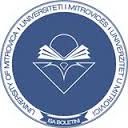 UNIVERSITETI I MITROVICËS“ISA BOLETINI”FAKULTETI I EDUKIMITNJOFTIMNjoftohen të gjithë kandidatët e interesuar për të transfer të studimeve brenda programeve të Fakultetit të Edukimit në Universitetin e Mitrovicës “Isa Boletini”, dhe nga  nga Universitetet tjera në Universitetin e Mitrovicës “Isa Boletini” gjegjësisht në Fakultetin e Edukimit. Afati për transferim është nga data 31.08.2020 deri më 10.09.2020.Kushtet për transferim janë:Të jetë student i rregullt në Fakultetin e Edukimit;Të ketë fituar kushtin për vazhdim të studimeve së paku në vitin e tretë.Dokumentet e kërkuara për transferim janë:Kërkesa për transferim;Certifikata e notave;Vërtetimin për statusin e studentit.Plan-programin e fakultetit ku aktualisht studion (i vulosur). Njoftimi për pranimin e transferimit të studimeve do të publikohet në ëeb faqen e Fakultetit të Edukimit - UMIB.Vërejtje: Dokumentet duhet të dorëzohen në Fakultetin e Edukimit, Universiteti i Mitrovicës “Isa Boletini”. Pas afatit të planifikuar asnjë aplikacion nuk pranohet. 